Grange Moor Primary School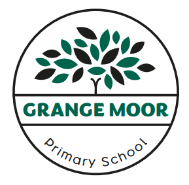 Term dates 2023 – 2024Autumn Term 2023INSET Day (School closed to pupils) - Monday 4th September First day of term - Tuesday 5th SeptemberSchool finishes for half-term break - Friday 27th OctoberFirst day back - Monday 6th NovemberSchool finishes for Christmas Holidays - Friday 22nd DecemberSpring Term 2024INSET Day (School closed to pupils) - Monday 8th JanuaryFirst day of term - Tuesday 9th JanuarySchool finishes for half-term break - Friday 9th FebruaryFirst day back - Monday 19th FebruarySchool finishes for Easter Holidays - Friday 22nd MarchSummer Term 2024First day of term - Monday 8th AprilPolling / INSET Day (School closed to pupils) - Thursday 2nd MayMay Day Holiday - Monday 6th MaySchool finishes for half-term break - Friday 24th MayFirst day back - 3rd JuneLast day of the school year for pupils - Friday 19th JulyINSET Day (School closed to pupils) - Monday 22nd July